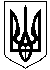 ГАЛИЦИНІВСЬКА СІЛЬСЬКА РАДАВІТОВСЬКОГО  РАЙОНУ МИКОЛАЇВСЬКОЇ ОБЛАСТІР І Ш Е Н Н ЯВід 03 липня 2020 року   №23                                 ХХХІУ сесія УІІІ скликання        с. ГалициновеПро  надання дозволу на розроблення проекту землеустрою щодо відведення земельної ділянки у власність для веденняфермерського господарства в межах території Галицинівської сільської ради Вітовського району Миколаївської області      Відповідно  до пункту  34   статті  26   Закону  України  “ Про  місцеве  самоврядування  в  Україні ”,  статті 116,  пунктів 6-10 статті  118, статей 121, 186 Земельного  кодексу  України, статті  13  Закону  України  “ Про  оцінку   земель ”,  розпорядження  Кабінету  Міністрів  України № 60-р від 31.01.2018 року “ Питання  передачу земельних  ділянок сільськогосподарського призначення державної власності у комунальну  власність об’єднаних  територіальних  громад ”, розглянувши заяву членів фермерського господарства “ СКІФІЯ ” та згідно з матеріалами  постійної  комісії  сільської  ради  з  питань  земельних  відносин, охорони навколишнього природного середовища, раціонального використання  земель та  екології,  сільська  радаВИРІШИЛА:Надати дозвіл на виготовлення проекту землеустрою щодо відведення земельних ділянок для ведення фермерського господарства у власність із земель сільськогосподарського призначення комунальної власності, що перебувають у постійному користуванні громадянина України Драгуновського М.М. на підставі Державного акту на право постійного користування  землею, зареєстрованого в Книзі записів державних актів на право постійного користування землею за №950 площею 23,500 га з кадастровим номером 4823384200:06:000:0287, розташованої в межах території Галицинівської сільської ради Вітовського району Миколаївської області громадянам України: Драгуновському Миколі Миколайовичу - площею 8,55 умовних кадастрових гектарах;Драгуновській Тетяні Павлівні - площею 8,55 умовних кадастрових гектарах;Драгуновському Миколі Миколайовичу - площею 8,55 умовних кадастрових гектарах.Розроблений проект землеустрою щодо відведення земельних ділянок у  власність підлягає погодженню та затвердженню відповідно до вимог чинного законодавства.Контроль  за  виконанням  цього  рішення  покласти  на  постійну  комісію  сільської  ради  з  питань  земельних  відносин, охорони навколишнього природного середовища, раціонального використання  земель та  екології.                 Секретар сільської ради                                 І. КУКІНА